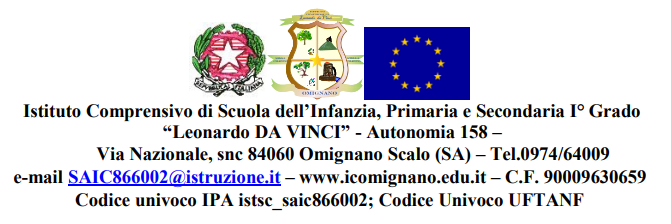 DOMANDA DI RICONFERMA ISCRIZIONE SCUOLA DELL’INFANZIA A. S 2023/2024Alla Dirigente ScolasticaDell’Istituto Comprensivo diOmignanoIl/La/ sottoscritto/a	nato/a a	il  	genitore/i dell'alunno/a  	Telefono:	cellulare:  	CHIEDEla riconferma dell’iscrizione del/la proprio/a figlio/a alla scuola dell’infanzia di  	per l'a. s. 2021 /2022. A tal fineCHIEDEdi avvalersi di:orario ordinario delle attività educative per 40 ore settimanaliorario ridotto delle attività educative per 25 ore settimanali antimeridianee si impegna a rispettare l'orario scelto per la durata dell'intero anno scolastico.Il/la sottoscritto/a, a conoscenza del diritto riconosciuto dallo Stato della libera scelta di avvalersi o meno dell’insegnamento della religione cattolica chiede che il/la bambino/asi avvalga dell’insegnamento della religione cattolicanon si avvalga dell’insegnamento della religione cattolica.Omignano,		Firma del/dei genitore/iNOTIZIE RELATIVE ALL'ALUNNO/AL'alunno/a  	codice fiscale		è nato/a a  	 il	è cittadino ITALIANO ALTRO (specif. nazionalità)  		è residente a	in Via 	la propria famiglia convivente è composta, oltre all’alunno, da:Omignano,  	(Firma per autocertificazione)DICHIARAZIONI AI SENSI DEL D.L.vo N. 196 DEL 30 GIUGNO 2003Il/ la sottoscritto/a:dichiara di aver ricevuto l’informati va di cui all’art.13 del decreto legislativo 30.06.2003, n. 196;consente all’alunno di utilizzare l’accesso ad internet, consapevole del fatto che la scuola prenderà tutte le precauzioni per garantire che gli alunni non abbi ano l’accesso a materiale non adeguato;autorizza la pubblicazione, anche sul sito web della scuola, dei “lavori” elaborati o ai quali ha partecipato l’alunno e delle immagini che lo ritraggono in attività di didattiche a scopi documentativi senza l’indicazione del nome per intero;di consentire che il proprio figlio/a sia fotografato o filmato, mentre è impegnato in attività didattiche con i compagni e di essere consapevole del fatto che le foto ed i filmati hanno scopo documentativo e pertanto potranno essere esposti nella scuola, in mostre didattiche ed eventualmente potranno essere pubblicate nel sito web dell’istituto;di essere a conoscenza del fatto che la presente autorizzazione sarà considerata valida per tutti gli anni scolastici in cui l’allievo frequenterà la scuola dell’infanzia presso l’ IC “L. Da Vinci” di OMIGNANO.Firma 	Il/ la sottoscritto/a autorizza la scuola ad utilizzare i dati contenuti nella documentazione relativa all’iscrizione esclusivamente nell’ambito e per fini propri della Pubblica Amministrazione (D.L.vo n .196 / 30.06.2003/Regolamento Min. n. 305 / 07.12.2006)Omignano,		Firma  	Cognome e NomeLuogo e Data di NascitaGrado di Parentela